Unit 1 Lesson 7: Collect and Represent DataWU Notice and Wonder: Let’s Get There (Warm up)Student Task StatementWhat do you notice? What do you wonder?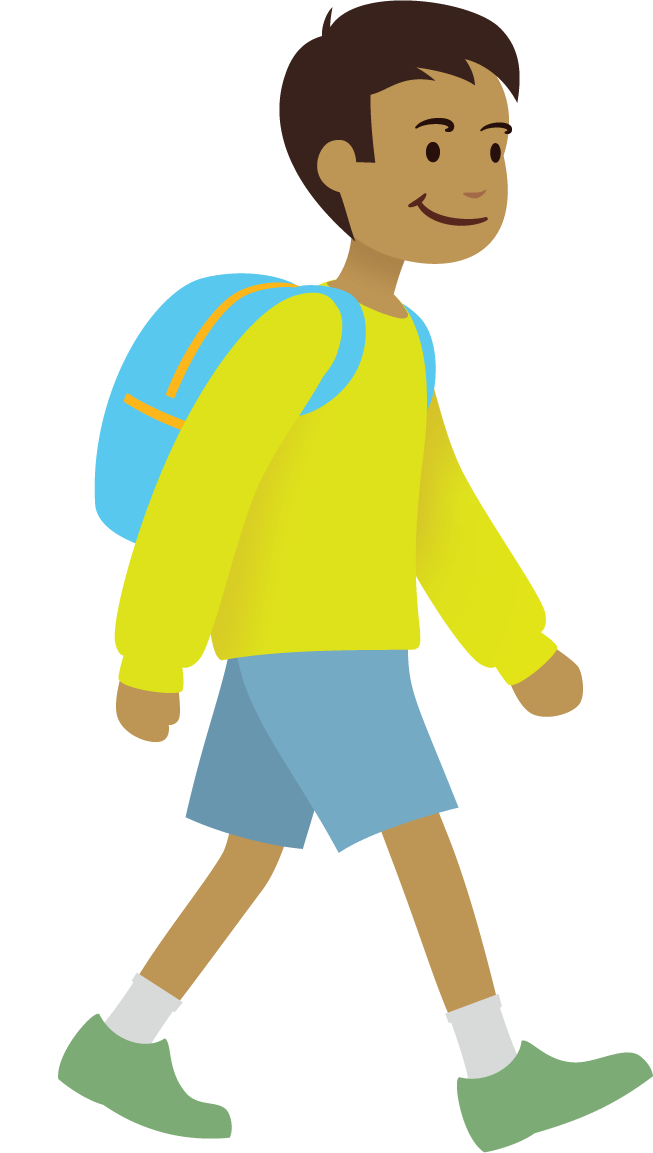 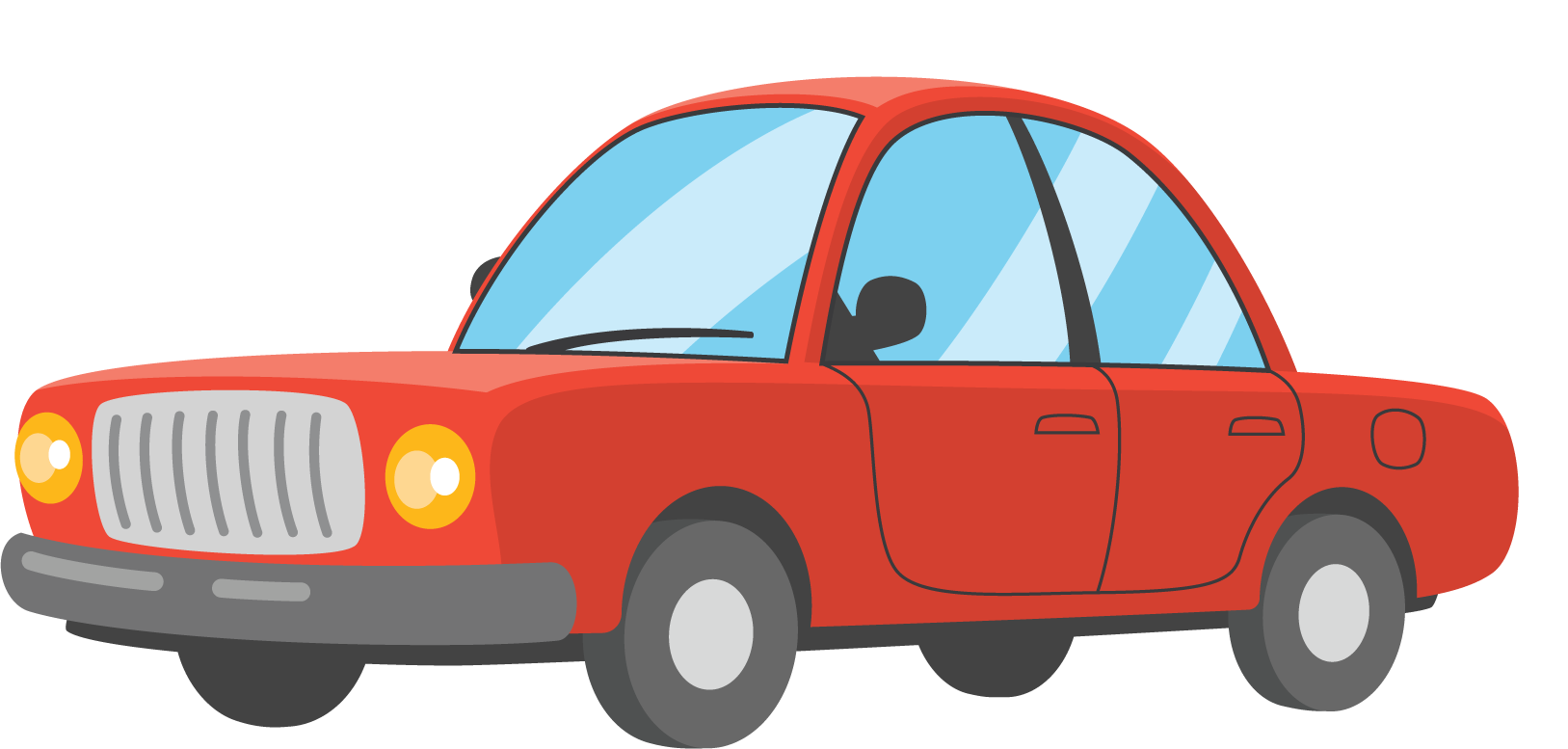 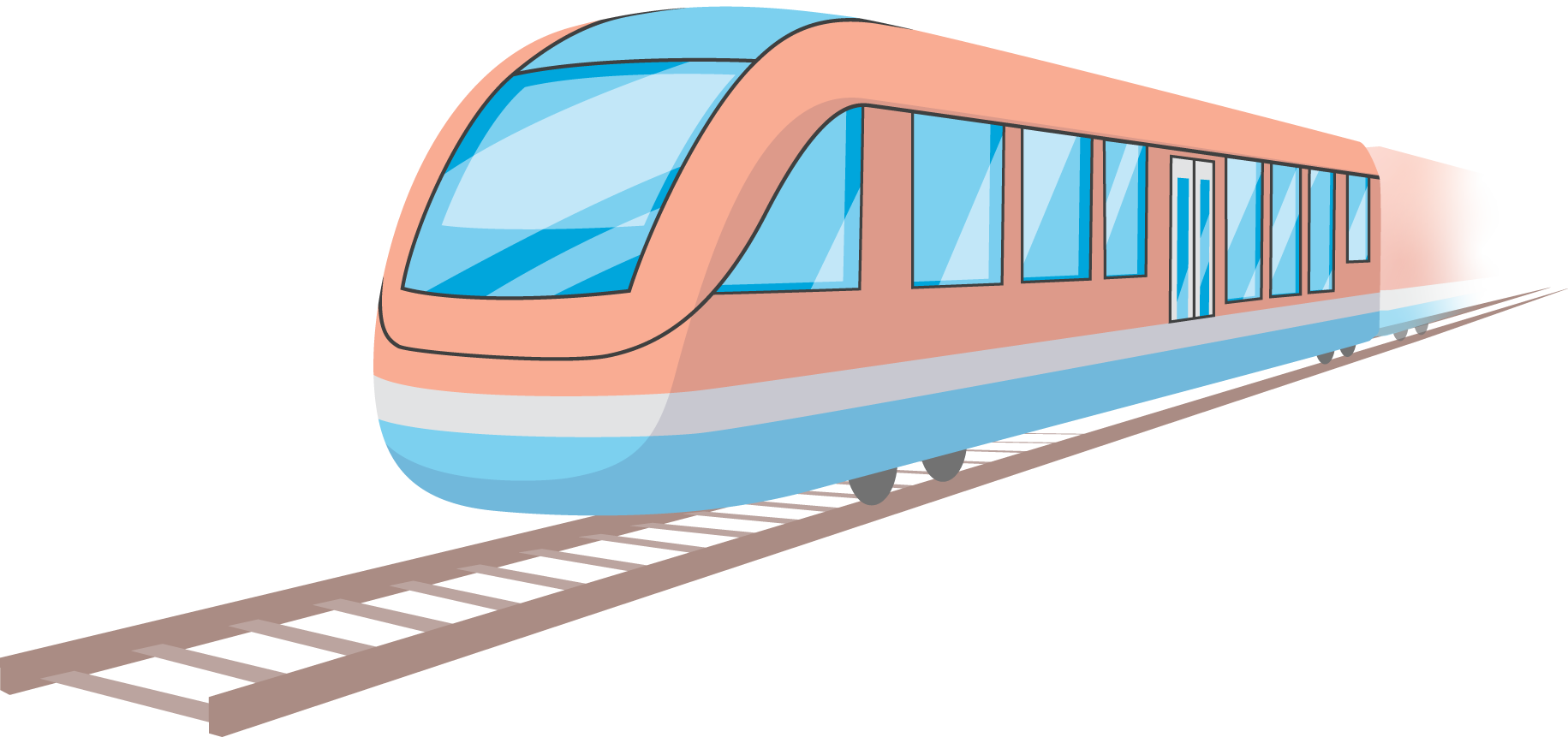 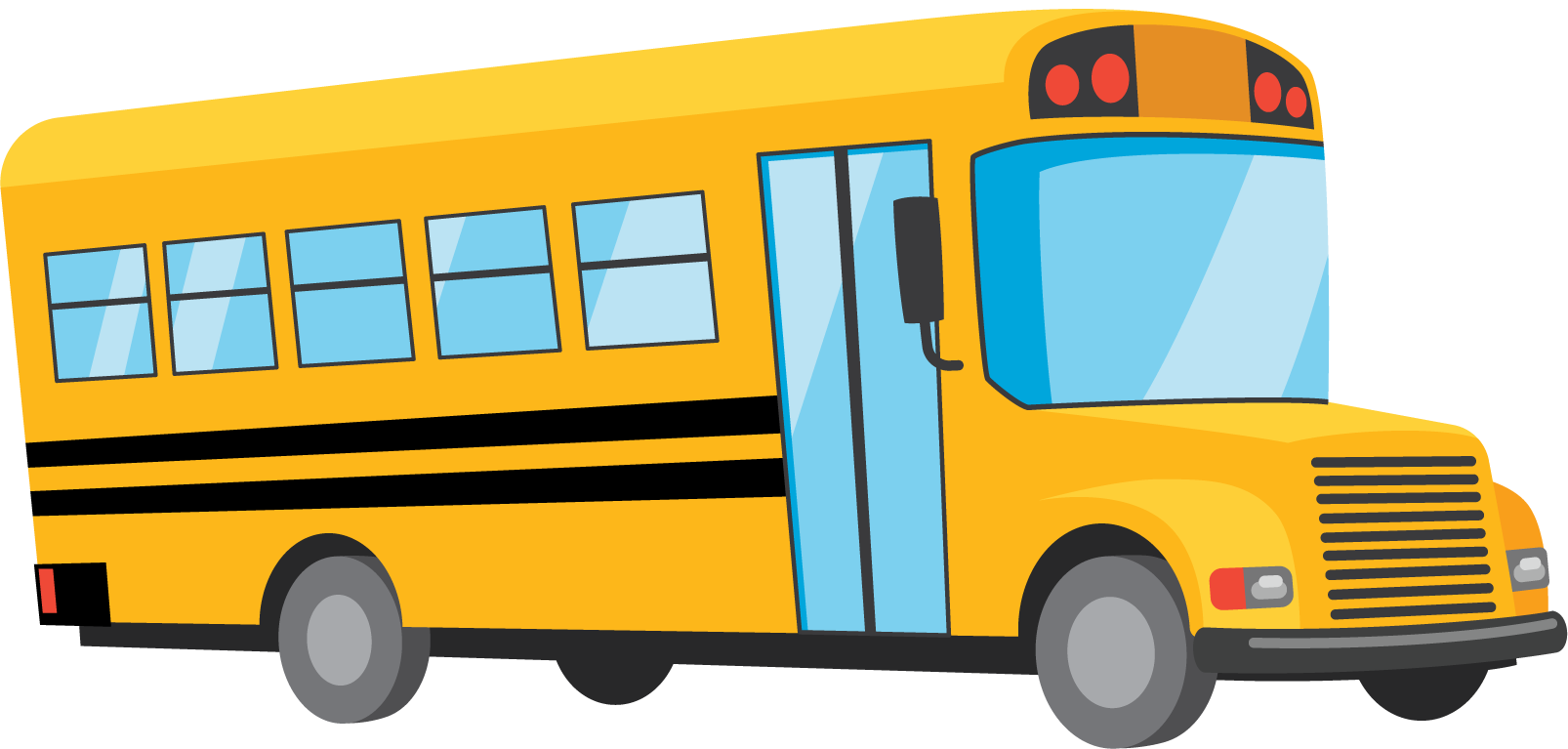 1 How Do We Get to School?Student Task StatementChoose the picture that shows how you got to school today.Write your name on the picture.2 Visual Representations of DataStudent Task StatementOrganize and represent the data about how our class gets to school. 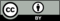 © CC BY 2021 Illustrative Mathematics®